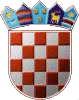 REPUBLIKA HRVATSKA			 KRAPINSKO-ZAGORSKA ŽUPANIJA                        OPĆINA VELIKO TRGOVIŠĆE	                        OPĆINSKI NAČELNIKKLASA: 021-01/20-01/20                           UR.BROJ; 2197/05-05-20-1				    26/20Veliko Trgovišće, 05.06.2020.g.   				 						PREDSJEDNIKU OPĆINSKOG VIJEĆA						OPĆINE VELIKO TRGOVIŠĆEPREDMET: Odluka o prvoj  izmjeni i dopuni  Proračuna Općine 	          za 2020.g. – prijedlog – dostavlja se 	Sukladno odredbama   Zakona o proračunu („Narodne novine“ broj:  87/08., 136/12. i 15/15.)  i članka 49. Statuta općine Veliko Trgovišće („Službeni glasnik KZŽ“ broj: 23/09., 8/13, 6/18, 11/20.-proč.tekst i 17/20.)  Općinski načelnik općine Veliko Trgovišće utvrdio je prijedlog  I izmjene i dopune Proračuna Općine za 2020. godinu  te ga u priloženom tekstu upućuje  Općinskom vijeću na donošenje. Slijedom toga predlaže se Općinskom vijeću da donese I izmjene i dopune Proračuna u priloženom tekstu.								OPĆINSKI NAČELNIK							                  Robert Greblički 